PRESS RELEASE

Sept. 29th, 2016

For additional information, contact:
Angie Meachum, Augusta, Woodruff County Libraries at 870-347-5331.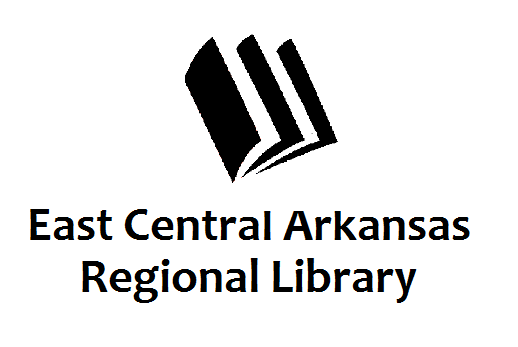 MONTHLY EVENT AT THE LIBRARY“Spooky” Monday Fun DayAUGUSTA–   Monday, October 17th at 5:30 the Augusta Library will host another Monday Fun Day.  A “Spooky” themed program will include games, music, storytelling and treats.  The first Monday Fun Day was an absolute blast so you don’t want to miss out on this one.  For more information, please call the Library at 347-5331.